ДООП 1 класс ФОСольфеджио, преподаватель Опанасенко В.П.2 четверть1 урокТакт. Тактовая черта. Размер. Размер 2/4ТактТактом называется отрезок музыкального произведения, который начинается с сильной доли и кончается следующей сильной долей. Тактовая черта - вертикальная черта поперек нотоносца, отделяющие такты друг от друга.В учебнике Д. Романец «Нотная грамота»(электронный вариант), стр 35, выполнить задание 1,2, выучит правило, что называется тактом, записать в тетрадь(Такт-маленький отрезок в музыке)Прописать в тетради ноты 1 октавы, петь; прописать строчку скрипичных ключей. Вспомнить названия октав.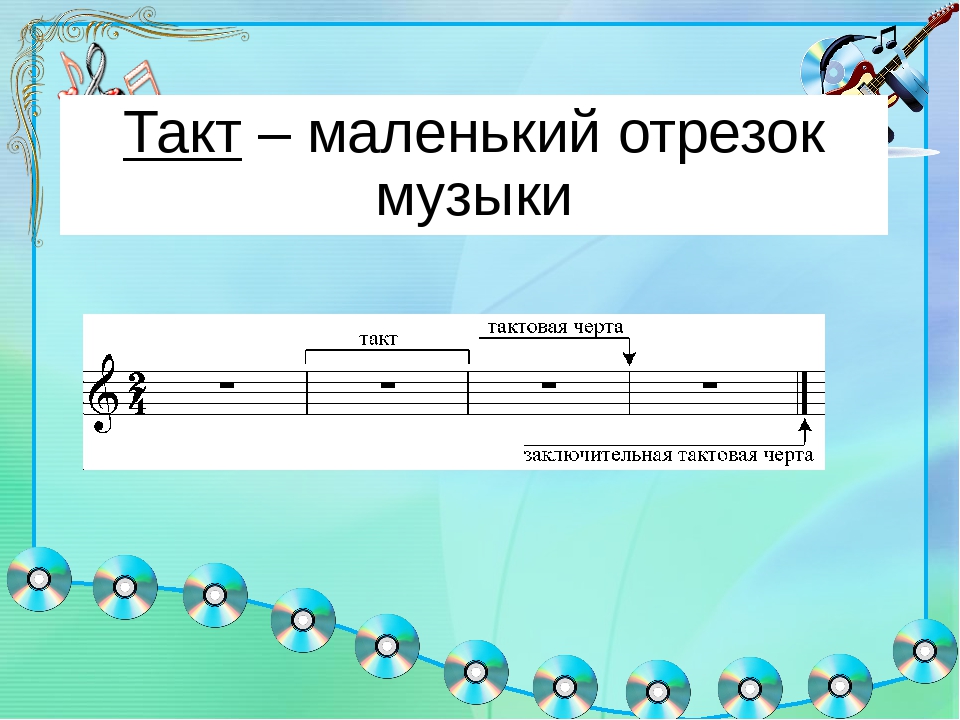 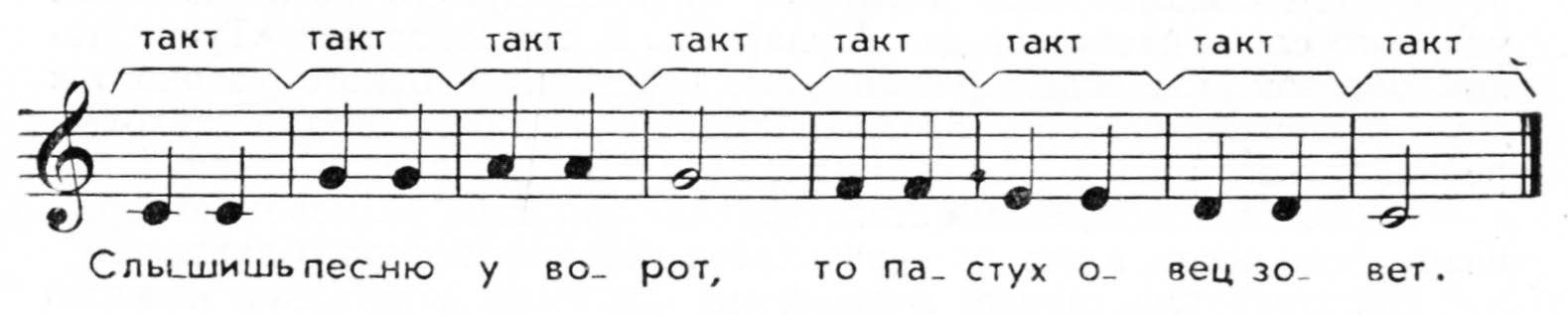 Играть и петь номер сольфеджио, затем со словамиПовторить длительности четвертные и половинные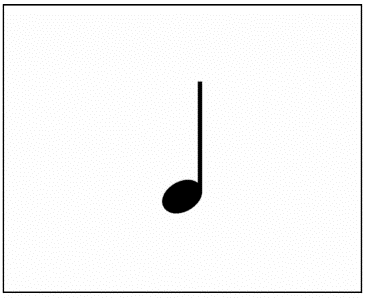 Четвертная длительность, считается 1и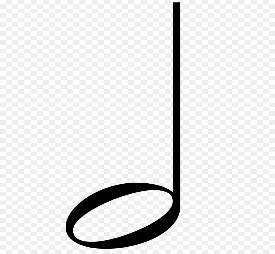 Половинная длительность, считается 1и2и2 урок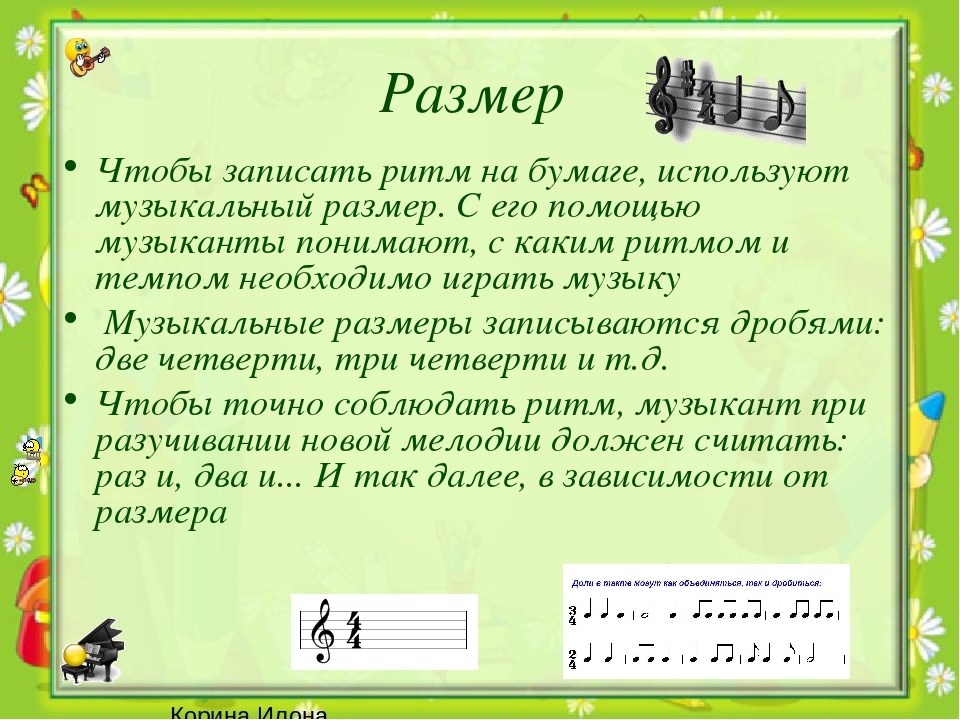 .Размер 2/4 – это простой двухдольный размер, который показывает, что в одном такте 2 доли – первая сильная, а вторая - слабая. Каждая доля длится одну четверть.  Примеры группировки в тактах: Таким образом: в размере 2/4 в одном такте может быть 2 четверти, или 4 восьмых, или 1 половинная нота.(Найти примеры группировок в данном примере)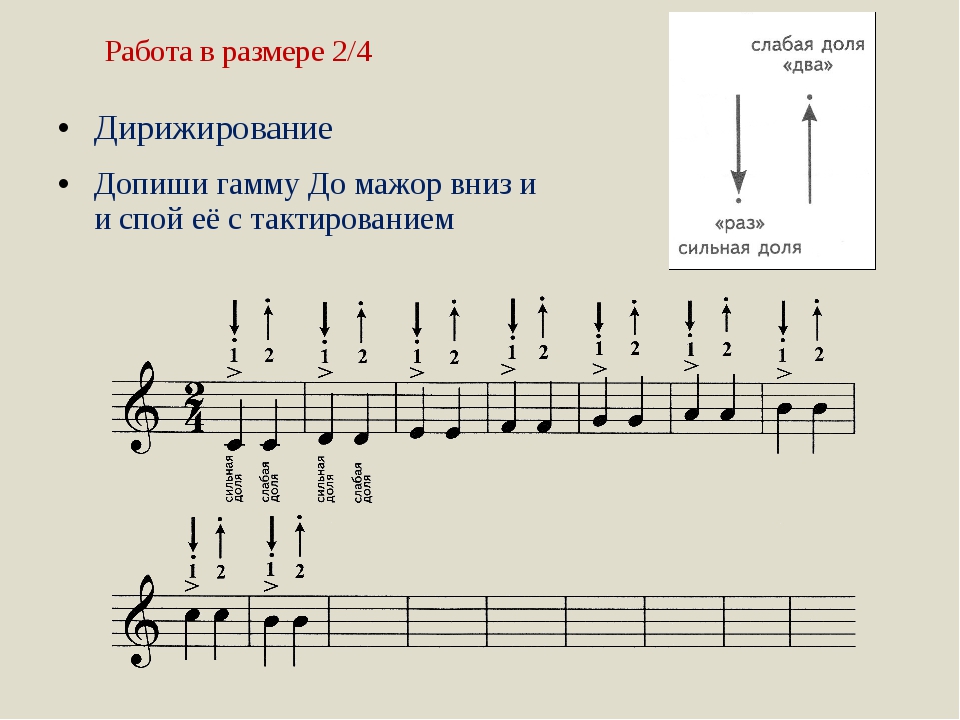 Сильная доля обозначена жирной чертой, слабая тонкой чертойВ тетрадь переписать нотный пример (допиши гамму До мажор вниз и спой ее с тактированием)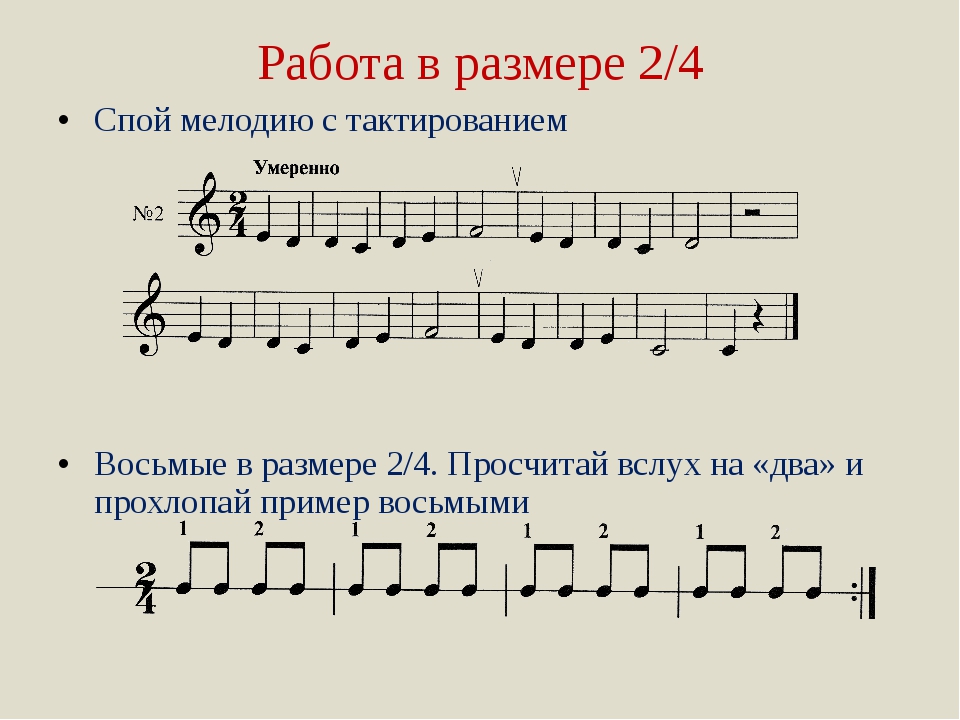 №2 Петь сольфеджио, тактироватьСлушание музыки1 класс ДООП ФО2четверть 1 урокСказочные сюжеты в музыкеПросмотр видеоhttps://yandex.ru/video/preview/?filmId=10269671912934748325&text=академия+занимательных+наук%2C+симф+оркестрЗаписать в тетрать группы симфонического оркестра, показывать их на иллюстрации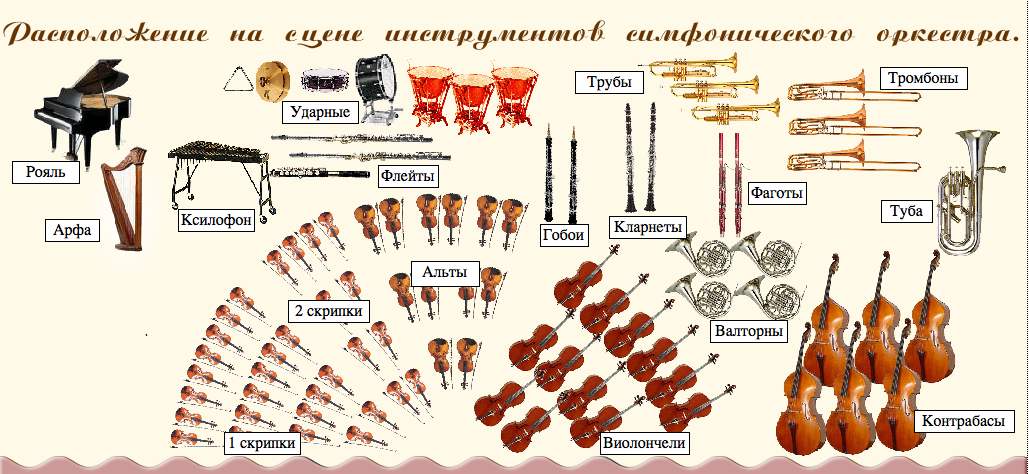 Деревянные духовыеСтрунныеМедные духовые.Ударные.Одиночные.2 урокС. Прокофьев симфоническая сказка «Петя и волк»Просмотр видеоhttps://yandex.ru/video/preview?text=сказка%20петя%20и%20волк%20смотреть&path=wizard&parent-reqid=1605194925752779-727477948787635510800143-production-app-host-man-web-yp-163&wiz_type=vital&filmId=13698543258872669542В тетрадь выписать действующих героев сказки, написать, какие инструменты их изображают